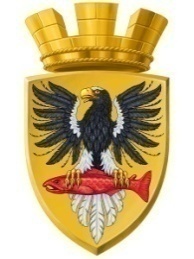                           Р О С С И Й С К А Я   Ф Е Д Е Р А Ц И ЯКАМЧАТСКИЙ КРАЙП О С Т А Н О В Л Е Н И ЕАДМИНИСТРАЦИИ ЕЛИЗОВСКОГО ГОРОДСКОГО ПОСЕЛЕНИЯот   29.12.2021						   № 1268-п              г. ЕлизовоВ соответствии с Федеральным законом от 06.10.2003 № 131-ФЗ «Об общих принципах организации местного самоуправления в Российской Федерации», Уставом Елизовского городского поселения Елизовского муниципального района в Камчатском крае, муниципальным нормативным правовым актом от 26.09.2019 
№ 170-НПА «Порядок установления тарифов на услуги, предоставляемые муниципальными предприятиями и учреждениями, и работы, выполняемые муниципальными предприятиями и учреждениями Елизовского городского поселения», принятым Решением Собрания депутатов Елизовского городского поселения от 26.09.2019 № 589, протоколом заседания комиссии по установлению и регулированию тарифов в Елизовском городском поселении от 27.12.2021 № 6,ПОСТАНОВЛЯЮ:Утвердить и ввести в действие на период с 1 января 2022 года по 31 декабря 2022 года тарифы на платные услуги, оказываемые муниципальным бюджетным учреждением «Благоустройство города Елизово», согласно приложению 1 к настоящему постановлению.Утвердить и ввести в действие на период с 01 января 2022 года по 31 декабря 2022 года тарифы на прочие платные услуги, оказываемые муниципальным бюджетным учреждением «Благоустройство города Елизово», согласно приложению 2 к настоящему постановлению.Постановление администрации Елизовского городского поселения 
от 01.07.2021 № 549-п «Об утверждении тарифов на платную услугу, оказываемую муниципальным бюджетным учреждением «Благоустройство города Елизово», на 2021-2022 годы» признать утратившим силу с 01.01.2022.Муниципальному казенному учреждению «Служба по обеспечению деятельности администрации Елизовского городского поселения» опубликовать (обнародовать) настоящее постановление в средствах массовой информации и разместить в информационно-телекоммуникационной сети «Интернет» на официальном сайте администрации Елизовского городского поселения.Настоящее постановление вступает в силу со дня его подписания, но не ранее 01 января 2022 года.Контроль за исполнением настоящего постановления возложить на заместителя Главы администрации Елизовского городского поселения.Глава администрацииЕлизовского городского поселения 					              В.А. МаслоСОГЛАСОВАНИЕ:Исполнитель: Пятинкина Ирина Александровна, Управление финансов и экономического развития администрации Елизовского городского поселения, тел. 7-26-83____________________________________________________________________Рассылка: Управление жилищно-коммунального хозяйства администрации Елизовского городского поселения, Управление делами администрации Елизовского городского поселения, Управление финансов и экономического развития администрации Елизовского городского поселения 2 экз., МБУ «Благоустройство города Елизово» Тарифы на платные услуги (услуги автотранспорта), оказываемые МБУ «Благоустройство города Елизово» с календарной разбивкой(с учетом НДС)Тарифы на прочие платные услуги, оказываемые МБУ «Благоустройство города Елизово»,
с 1 января 2022 года по 31 декабря 2022 года (с учетом НДС)Об утверждении тарифов на платные услуги, оказываемые муниципальным бюджетным учреждением «Благоустройство города Елизово», на 2022 годнаименование должностиподписьфамилия, инициалыЗаместитель Главы администрации Елизовского городского поселенияА.В. ПрочкоРуководитель Управленияфинансов и экономического развития администрации Елизовского городского поселенияЕ.В. СеменоваИ.о руководителя Управления делами администрации Елизовского городского поселенияН.А. КутеповаПриложение 1 к постановлению администрации Елизовского городского поселения                  от  29.12.2021   № 1268-п№ п/пНаименованиеХарактеристикастоимость 1 маш.час.  (руб.)стоимость 1 маш.час.  (руб.)№ п/пНаименованиеХарактеристикас 01.01.2022г. по30.04.2022г.; с 01.11.2022г. по 31.12.2022г.с 01.05.2022г. по 31.10.2022г.1Грузовой самосвал 245 л.с.КАМАЗ 45141-10-105 677,705 190,862Вакуумная подметально-уборочная машина 96 л.с.ISUZU CHD506TSL-2 580,323МПУ-1М Машина для содержания дорог на шасси трактора 81 л.с.Белорусь -82.13 627,243 378,524Погрузчик фронтальный  125,1 л.с.XCMG LW 300K4 527,254 216,115Погрузчик одноковшовый 125 л.с.  SDLG 936L     4 815,064 467,116Погрузчик фронтальный 75,3 л.с. HYUNDAI HSL 850-7А2 979,112 774,127Экскаватор-Погрузчик 78 л.с.  АМКОДОР 702ЕА-01  на базе шасси БЕЛАРУС-92П2 820,612 658,818Автомобиль (мусоровоз) бортовой,  117 л.с. ГАЗ - 330863 848,353 608,769Автогрейдер 141 л.с.  ДЗ 122 Б-15 257,894 825,4210Автогрейдер   ТС-14.203 641,583 430,8111Многофункциональная уборочная малая коммунальная машина 112 л.с.  МКМ-19042 982,932 911,2812Машина  комбинированная  150 л.с. КО-829А5 709,245 642,4213Машина комбинированная 282 л.с.                     КО-829Б15 761,435 568,7814Автомобиль грузовой-бортовой,               126 л.с. KIA BONGO III2 759,702 620,4115Автовышка, 155 л.с.Mitsubishi Canter 3 225,803 009,1016Грузовой-самосвал 340 л.с.HYUNDAI DUMP TRUCK5 518,595 032,4917Машина коммунально-строительная многоцелевая без навесного оборудованияМКСМ3 022,552 904,6718Машина коммунально-строительная многоцелевая (с навесным оборудованием - фреза дорожная)МКСМ4 818,524 737,8819Машина коммунально-строительная многоцелевая (с навесным оборудованием - буровое)МКСМ4 619,624 499,8020Машина коммунально-строительная многоцелевая (с навесным оборудованием - щеточное)МКСМ4 738,664 618,8421Машина коммунально-строительная многоцелевая (с навесным оборудованием - шнекоротор)МКСМ4 738,66 -Приложение 2 к постановлению администрации Елизовского городского поселенияот __________  № _____№ п/пНаименование услугиЕд. изм.Стоимость, руб.1Услуги рабочего по благоустройству населенных пунктов1 час790,322Предоставление торговых мест на ярмарках, расположенных: 1) на территории г. Елизово (ул. Ленина, район многоквартирного дома № 29, ул. Ленина, район дома № 7, ул. Ленина, в районе многоквартирного дома № 30а, в районе здания № 2 по ул.Магистральная в микрорайоне Промышленный)1м2/день42,992) микрорайон «Пограничный», ул. Завойко,1021м2/день39,583) микрорайон «Центральный», парк культуры и отдыха «Сказка» без учета электроэнергии1м2/день56,09 микрорайон «Центральный», парк культуры и отдыха «Сказка» с учетом электроэнергии1м2/день61,124)  на территории г. Елизово в районе многоквартирного дома № 9 по ул. Рябикова в микрорайоне Центральный1м2/день7,975) микрорайон "Заречный"1м2/день6,986) в районе архитектурной формы "Медведи"1м2/день44,957) микрорайон «Военный городок» ул. Школьная 2а, ул. Школьная 7, ул. Соловьева 1, ул. Северная 20, ул. Ватутина 61м2/день13,613Посещение общественного туалета1 посещение25,004Хранение гаражей и других объектов на специальной площадке1 м25,825Санитарная обрезка ветвей с деревьев1 час5 148,956Эксплуатация бензотриммера1 час895,067Эксплуатация навесной ротационной косилки1 час3 000,008Размещение баннера на металлоконструкции1 сутки569,549Размещение баннера на рекламной конструкции в районе ул.Магистральная-ул.Звездная г.Елизово1 сутки50,0010Аренда биотуалетов1 сутки7 839,0011Услуги электромонтера по ремонту и обслуживанию электрооборудования1 час802,5612Услуги бани и душевых:- среда, четверг, пятницаза 2 часа с одного человека400,00- суббота, воскресенье, праздничные дниза 2 часа с одного человека500,0013Аренда помещений в бане1 м2/день53,0314Услуги электрического фена1 сушка60,00